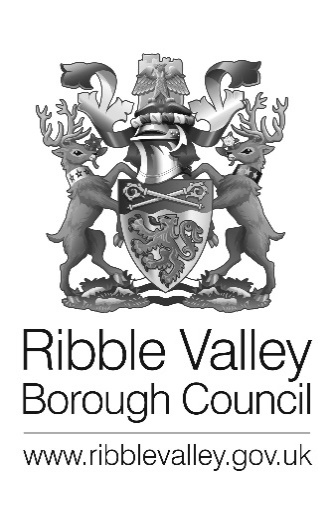                                                                                     My reference: 3/2022/0951                                                                                    Direct Dial: (01200) 425111Email: planning@ribblevalley.gov.uk                                                                                    Date: 08 November 2022Emma PrideauxProject and Planning ManagerStategic DevelopmentGrowth Environment and Planning ServicesLancashire County CouncilP O Box 78County HallPrestonPR1 8XJDear Sir/MadamTHE LANCASHIRE ADVANCED ENGINEERING AND MANUFACTURING ENTERPRISE ZONE (SALMESBURY) LOCAL DEVELOPMENT ORDER NO. 2 (2014) (LDO): PRIOR NOTIFICATION OF DEVELOPMENTNew internal estate road approximately 400m long and relocation of part of BAE ASK1 car park, to be built within the BAE site. This road will act as a diversion to an existing road that is being taken out of use. Each end of the new road will tie into the existing estate road. The creation of this new road will not alter the amount or frequency of traffic on site. The relocation of part of the ASK1 car park, which is being relocated because of it is located on part of the new road footprint, will mot alter the car parking numbers at BAE Systems Samlesbury Aerodrome Myerscough Smithy Road Balderstone BB2 7LF I refer to your Prior Notification submission for the above developments to accord with the terms of Local Development Order No. 2 (2014).Thank you for your submission and supporting documentation.  Following assessment of the same, I can confirm that this Authority, having regard to previously approved contaminated land, archaeology, ecological and drainage surveys, considers that the proposed works constitute permitted development under Lancashire Advanced Engineering and Manufacturing Enterprise Zone (Samlesbury) Local Development Order No. 2 (2014). Please note that this determination has been made with reference to a suite of documents as listed below. Construction should be in line with these documents.  Proposed Drawings:Road Design 21500S4 DG-026/A (BAE)Proposed ASK car park alterations 21500S4 DG-024/B (BAE)I trust this is of assistance but if you have any queries, please do not hesitate to contact Kathryn Hughes.Yours faithfullyNicola HopkinsNICOLA HOPKINSDIRECTOR OF ECONOMIC DEVELOPMENT AND PLANNING 	